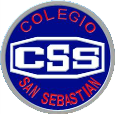 Colegio San SebastiánSantiago CentroDepto. de LenguajeProfesora Carolina Gálvez RojasLengua y Literatura 4° Medio ComúnEvaluación FormativaNombre: 					Fecha:Instrucciones: Resuelve los siguientes puntos, en base a los conceptos revisados y trabajados en las guías anteriores; es decir, los temas de: contexto y características de la literatura contemporánea, la posmodernidad, la entrevista, la autobiografía, las secuencias textuales. ¿Cuál es la diferencia entre una secuencia dominante y una secundario? Crea un ejemplo de media plana que utilice 2 de las secuencias textuales vistas (debes especificar cuáles usaste y dónde; además, debes determinar cuál es la secuencia envolvente de tu texto y por qué).Explica en qué consiste la autobiografía y qué la caracteriza.Crea un mapa conceptual relativo a la literatura contemporánea. Este debe tener: qué busca o de qué es reflejo, 2 temas que utiliza (explica brevemente en qué consisten), 3 elementos del contexto que la influenciaron, 4 rasgos formales que siga y un movimiento artístico típico de ella.Explica en tus palabras cuál es la diferencia entre el narrador omnisciente y el narrador de conocimiento relativo. Opina sobre la elección de la literatura contemporánea de usar uno (especifica cuál) por sobre el otro.Realiza un cuadro comparativo entre el mundo contemporánea y la posmodernidad. Tu cuadro debe tener: 2 similitudes, 3 diferencias y 4 elementos del contexto que le influenciaron.Explica en tus palabras qué se entiende por literatura contemporánea. Plantea 3 características que la identifiquen.Plantea qué busca una entrevista y propone 3 elementos que la diferencia de la noticia (debes justificar tu selección de elementos de diferencia).   Debes enviar tus respuestas en este mismo documento o en otro documento Word al correo profecarolina.lenguajemedia@gmail.com el día 26 de mayo.